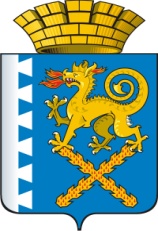 ГЛАВА НОВОЛЯЛИНСКОГО ГОРОДСКОГО ОКРУГАП О С Т А Н О В Л Е Н И Еот   07.02. 2017 г. № 49г. Новая ЛяляО внесении изменений  в постановление главыНоволялинского городского округа  от 02 .07.2014  № 756 «Об утверждении муниципальной программы  «Поддержка населения и мероприятия профилактической направленности  в Новолялинскомгородском округе   до 2020 года»	В соответствии с Федеральным законом от 06.10.2003 №131-ФЗ «Об общих принципах организации местного самоуправления в Российской Федерации», на основании Решения  Думы Новолялинского городского округа от 21.12.2016 № 329 «О внесении изменений в Решение Думы  Новолялинского городского округа от 24.12. 2015  № 270  «О бюджете Новолялинского городского округа на 2016 год», Решения Думы Новолялинского городского округа от 21.12.2016 № 330 «О бюджете Новолялинского городского округа  на 2017 год   и  плановый период 2018 и 2019 годов», в соответствии с  постановлением главы Новолялинского городского округа от 30.01.2014 №94 «Об утверждении Порядка формирования и реализации муниципальных программ Новолялинского городского округа», руководствуясь Уставом Новолялинского городского округа, в целях уточнения расходов на исполнение мероприятий муниципальной программы «Поддержка населения и мероприятия профилактической направленности в Новолялинском городском округе до 2020 года» в 2016 году,ПОСТАНОВЛЯЮ:1. В постановление главы Новолялинского городского округа от 02.07.2014 № 756  «Об утверждении муниципальной программы  «Поддержка населения и мероприятия профилактической направленности в Новолялинском городском округе до 2020 года»  (в редакции от 11.03.2015 г. № 251, от 12.10.2015 г. № 1137, от 03.02.2016 г. № 56) внести следующие изменения:1.1. В тексте муниципальной программы «Поддержка населения и мероприятия профилактической направленности в Новолялинском городском округе до 2020 года» после слов «профилактика правонарушений, наркомании» дополнить слова «, терроризма».1.2. Строку 5 Паспорта муниципальной программы  изложить в новой редакции:1.3. План мероприятий по выполнению муниципальной программы  «Поддержка населения и мероприятия профилактической направленности в Новолялинском городском округе до 2020 года»  изложить в новой редакции (прилагается).2. Настоящее постановление опубликовать в «Муниципальном вестнике Новолялинского городского округа», разместить на официальном сайте администрации Новолялинского городского округа http://nlyalyago.ru.3. Контроль исполнения настоящего постановления возложить на заместителя главы администрации Новолялинского городского округа по социальным и общим вопросам Е.В.Кильдюшевскую. Глава   округа	                                                                                 С.А.Бондаренко5Объемы финансирования            
муниципальной программы        
по годам реализации, тыс. рублей ВСЕГО:  4526,5 тыс. руб.                               
в том числе:                                            2015 год – 620,4тыс. рублей;                      2016 год – 773,6 тыс. рублей;                      2017 год – 624,0 тыс. рублей;                      2018 год –830,5 тыс. рублей;                      2019 год – 835,5 тыс. рублей;                      2020 год –842, 5тыс. рублей,                      из них:местный бюджет: 4526,5 тыс. рублей,                     в том числе:                                            2015 год – 620,4 тыс. рублей;                      2016 год – 773,6  тыс. рублей;                      2017 год – 624,0 тыс. рублей;                      2018 год – 830,5 тыс. рублей;                      2019 год – 835,5 тыс. рублей;                      2020 год –  842, 5тыс. рублей.                               областной бюджет: 0 тыс. рублей,  федеральный бюджет:  0 тыс. рублей,  внебюджетные источники: 0 тыс. рублей. 